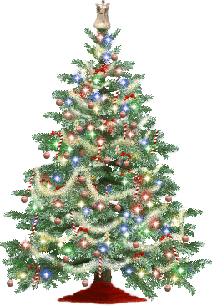 	JÍDELNÍČEK MŠ MŠEC                                                        17. 12. – 21. 12. 2018                       Svačina: chléb, tavený sýr, zelenina, kakao, čaj (1a,1b,1c,6,7) Pondělí         Polévka: kuřecí vývar s drožďovou jíškou (1a,3,7,9) 17. 12.          Hl. jídlo: milánské špagety, sýr (1a,7)                        Svačina: houska, žervé, ovoce, čaj, mléko (1a,1b,7)……………………………………………………………………………………………………………………………………………                   Svačina: krupicová kaše, ovoce, čaj (1a,1b,7) Úterý         Polévka: luštěninová (1a,9) 18. 12.        Hl. jídlo: hovězí maso na česneku, bramborový knedlík, špenát (1a,3)                     Svačina: rohlík, pomazánkové máslo, zelenina, mléko, čaj (1a,1b,7)……………………………………………………………………………………………………………………………………………                    Svačina: celozrnný rohlík, drůbeží pomazánka, zelenina, čaj, mléko (1a,1b,6,7) Středa         Polévka: zeleninový vývar s ovesnými vločkami (1a,9) 19. 12.          Hl. jídlo: vepřové maso na žampionech, rýže (1a)                      Svačina: chléb, máslo, vařené vejce, zelenina, čaj, mléko (1a,1b,1c,3,6,7)                ……………………………………………………………………………………………………………………………………………                     Svačina: přesnídávka, piškoty, ovoce, čaj (1a,3)Čtvrtek        Polévka: hovězí vývar s nudlemi (1a,3,9)20. 12.          Hl. jídlo: kuřecí řízek, pečené brambory, tatarka, zelenina (1a,3,7)                      Svačina: chléb, máslo, strouhaný sýr, zelenina, čaj, mléko (1a,1b,1c,6,7) ……………………………………………………………………………………………………………………………………………                   Svačina: chléb, rybí pomazánka, zelenina, čaj (1a,1b,1c,4,6,7)Pátek:       Polévka: frankfurtská (1a)21. 12.       Hl. jídlo: čočka na kyselo, chléb, zeleninový salát (1a)                   Svačina: rohlík, máslo, rajče, zelenina, mléko, čaj (1a,1b,7)……………………………………………………………………………………………………………………………………………Obsahuje alergeny: viz pokrmZměna jídelníčku vyhrazena!Přejeme dobrou chuť!Strava je určena k okamžité spotřebě!